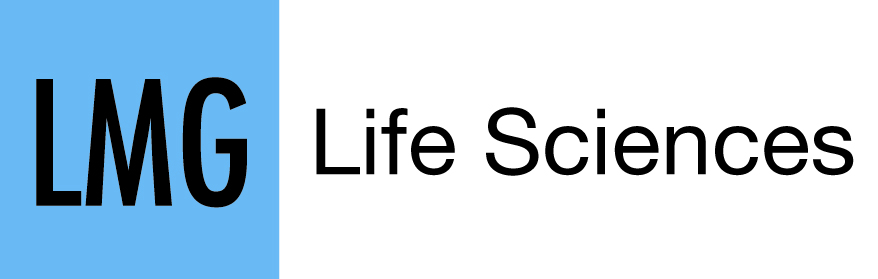 PLEASE NOTE - We are happy to accept submission information in alternative document formats (either Word or PDF)Please mark confidential information in RED.Any information given may be published except where indicated1. Practice overview & developmentsKey partnersPlease list the names of key partners in this industry area. We would like to contact partners to receive their input on the new rankings, if this is possible please include their e-mail address. Rising starsPlease list the names of up to five junior lawyers (partners, of counsel or associates) who you would like to nominate for consideration as ‘Rising stars’ in this industry area.Hires/DeparturesPlease list the names of any senior lawyers the firm has hired within this industry area or have left the firm in the last 12 months.Practice overviewThis may include, but is not restricted to, the following:• Product specializations			• Lateral hires and promotions• Industry sector strengths			• Client and panel wins• Geographic strengths and alliances		• New offices• Firm transaction statistics			• Industry sector awards• List of life sciences clients			2. Deal highlights (transactions)	Please include the details of up to 15 deals using the headers below. Please use the same headers for each transaction. Matters should be active/resolved within the last 12 months (June 2020-May 2021). Confidential information should be marked RED.Deal nameDate completedClient(s) advisedLead partner(s) from your firm [please include locations]Other lawyers from your firm involvedValue	Your firm’s role on the deal/caseOther law firms involved and their rolesJurisdiction for dispute resolutionDescriptionWhy was the deal innovative/significant?	3. Intellectual property highlights	Please include the details of up to 15 IP matters to highlight (e.g. litigations, prosecution, strategy) using the headers below. Please use the same headers for each matter. Matters should be active/resolved within the last 12 months (June 2020-May 2021). Confidential information should be marked RED.IP matter nameDate completedClient(s) advisedLead partner(s) from your firm [please include locations]Other lawyers from your firm involvedValue	Your firm’s role in the matterOther law firms involved and their rolesJurisdiction for dispute resolutionDescriptionWhy was the matter innovative/significant?	4. Regulatory highlights	Please include the details of up to 15 Regulatory matters to highlight using the headers below. Please use the same headers for each matter. Matters should be active/resolved within the last 12 months (June 2020-May 2021). Confidential information should be marked RED.Regulatory matter nameDate completedClient(s) advisedLead partner(s) from your firm [please include locations]Other lawyers from your firm involvedValue	Your firm’s role in the matterOther law firms involved and their rolesJurisdiction for dispute resolutionDescriptionWhy was the matter innovative/significant?	5. Non-IP litigation highlights	Please include the details of up to 15 litigation & enforcement highlights (not in the IP space) using the headers below. These matters can include antitrust cases, product liability, and white-collar/government investigations. Please use the same headers for each matter. Matters should be active/resolved within the last 12 months (June 2020-May 2021). Confidential information should be marked RED.Non-IP matter nameDate completedClient(s) advisedLead partner(s) from your firm [please include locations]Other lawyers from your firm involvedValue	Your firm’s role in the matterOther law firms involved and their rolesJurisdiction for dispute resolutionDescriptionWhy was the matter innovative/significant?	6. Client refereesPlease include below individuals that can be contacted for references on your firm’s practice.If you wish to send your referees in Excel format please email the file to chris.adams@euromoneyny.comYou can include as many referees as you wish.We will contact ALL referees provided to us.Thank you for completing the firm survey!Below is an opportunity to leave feedback about the LMG Life Sciences research process. We welcome any input about how we can improve our approach.For any direct inquiries, please contact Chris Adams: chris.adams@euromoneyny.com	7. Feedback (optional)Firm nameMarketing contact nameMarketing contact emailCountry submitting forNamePositionPractice areaE-mail (confidential)NamePositionPractice areaE-mail (confidential)NamePositionHired from Practice area Date hiredFirst nameSurnamePositionCompany/firmCountryTel. NoEmail